Podaljšano do: 17.8.2023Butisan®S 1 L92612556P0                                        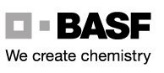 Podaljšano do: 17.8.2023Butisan®S 1 L92612556P0                                        Podaljšano do: 17.8.2023Butisan®S 1 L92612556P0                                        Podaljšano do: 17.8.2023Butisan®S 1 L92612556P0                                        Podaljšano do: 17.8.2023Butisan®S 1 L92612556P0                                        Podaljšano do: 17.8.2023Butisan®S 1 L92612556P0                                        Podaljšano do: 17.8.2023Butisan®S 1 L92612556P0                                        Podaljšano do: 17.8.2023Butisan®S 1 L92612556P0                                        Podaljšano do: 17.8.2023Butisan®S 1 L92612556P0                                        Podaljšano do: 17.8.2023Butisan®S 1 L92612556P0                                        Podaljšano do: 17.8.2023Butisan®S 1 L92612556P0                                        Podaljšano do: 17.8.2023Butisan®S 1 L92612556P0                                        Podaljšano do: 17.8.2023Butisan®S 1 L92612556P0                                        Podaljšano do: 17.8.2023Butisan®S 1 L92612556P0                                        Podaljšano do: 17.8.2023Butisan®S 1 L92612556P0                                        Podaljšano do: 17.8.2023Butisan®S 1 L92612556P0                                        Podaljšano do: 17.8.2023Butisan®S 1 L92612556P0                                        Podaljšano do: 17.8.2023Butisan®S 1 L92612556P0                                        Podaljšano do: 17.8.2023Butisan®S 1 L92612556P0                                        Podaljšano do: 17.8.2023Butisan®S 1 L92612556P0                                        Podaljšano do: 17.8.2023Butisan®S 1 L92612556P0                                        Podaljšano do: 17.8.2023Butisan®S 1 L92612556P0                                        Podaljšano do: 17.8.2023Butisan®S 1 L92612556P0                                        Podaljšano do: 17.8.2023Butisan®S 1 L92612556P0                                        Podaljšano do: 17.8.2023Butisan®S 1 L92612556P0                                        Podaljšano do: 17.8.2023Butisan®S 1 L92612556P0                                        Podaljšano do: 17.8.2023Butisan®S 1 L92612556P0                                        Podaljšano do: 17.8.2023Butisan®S 1 L92612556P0                                        Podaljšano do: 17.8.2023Butisan®S 1 L       92612556P0                                        Podaljšano do: 17.8.2023Butisan®S 1 L92612556P0                                        Podaljšano do: 17.8.2023Butisan®S 1 L92612556P0                                        Podaljšano do: 17.8.2023Butisan®S 1 L       92612556P0                                        Podaljšano do: 17.8.2023Butisan®S 1 L92612556P0                                        